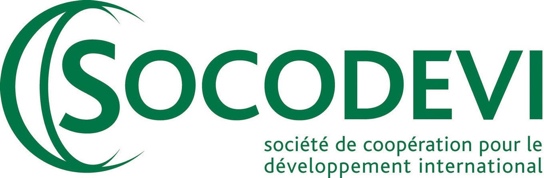 OFFRE D'EMPLOI RESPONSABLE DE LA FILIÈRE CÈDRE  Dans le cadre du projet « Autonomisation des femmes à travers le développement des coopératives forestières au Maroc- COOPFAM » est exécuté par SOCODEVI, financé par Affaires Mondiales Canada et mis en œuvre en partenariat très étroit avec le Département des Eaux et Forêts , relevant du  Ministère de l’Agriculture, de la Pêche Maritime, du Développement Rural et des Eaux et Forêts, SOCODEVI lance un appel de candidature pour le recrutement d’une personne responsable de la filière cèdre  pour le projet COOPFAM.LIEU DE TRAVAIL : installé à Azrou, Maroc, avec déplacements fréquents dans les provinces de Kkhénifra, Midelt et Ifrane    DURÉE : Contrat à durée déterminée de deux ansDATE D’ENTRÉE EN FONCTION : Le 1er avril 2022    Mandat généralLa personne responsable mettra en œuvre des activités de renforcement des capacités des coopératives et des unions de coopératives pour le projet Autonomisation des femmes à travers le développement des coopératives forestières du Maroc (COOPFAM). Cette personne implantera et mettra en œuvre des activités de renforcement des capacités techniques, organisationnelles et entrepreneuriales des coopératives, en étroite collaboration avec la personne conseillère en environnement basée au Canada afin de développer des entreprises coopératives autonomes, rentables et pérennes. Elle devra aussi s’engager à appliquer la Politique d’égalité des genres et la Politique environnementale de SOCODEVI.En collaboration avec tous les membres de l’équipe du projet, la personne responsable sera chargée de :Mettre en œuvre, coordonner et faire le suivi des activités reliées au renforcement de la chaîne de valeur du cèdre pour le bénéfice des membres, des coopératives et des unions;Apporter un appui aux animateurs.trices qui offrent des formations de champs-écoles SOCODEVI à des adhérents.tes des coopératives aux niveaux des composantes entourant la récolte et la mise en valeur du cèdre; Améliorer les pratiques et les procédés de récolte, de conditionnement et de transformation du cèdre et augmenter les niveaux des connaissances des différents marchés du cèdre et des activités sylvicoles de mise en valeur;Assurer une liaison entre les différentes parties prenantes partenaires du projet;Participer à l’évaluation et au suivi des activités;Contribuer au développement des contenus de formation des champs écoles;Appuyer les coopératives et les unions dans la recherche de débouchés commerciaux; Participer à l’élaboration des évaluations, diagnostics et plans d’actions environnementaux des coopératives;Sensibiliser les dirigeants et membres des coopératives aux considérations d’égalité des genres.Exigences professionnelles	La personne responsable de la filière cèdre sera dotée de compétences en opération forestières, tant au niveau de la récolte que des travaux sylvicoles, en gestion et en commercialisation de produits forestier. Elle aura des aptitudes confirmées en renforcement des capacités d’entreprises. Elle fera preuve d’une rigueur d’exécution élevée. Elle aura aussi une expertise en environnement et en suivi de projet.  Plus spécifiquement, la personne possède une :   Formation d’ingénieur forestier, bac + 5 ou de technicien forestier de niveau bac avec une longue expérience pour organiser les opérations; Expérience professionnelle pertinente de 5 ans, dont 3 ans appliquées au développement des opérations forestières; Connaissance de la filière du cèdre et de la sylviculture;Maîtrise des outils géomatiques;Connaissance des coopératives forestières et l’environnement administratif du secteur forestier;Expérience en planification et gestion;Expertise environnementale; Expériences et compétences en formation, appui-conseil et suivi; Maîtrise des technologies de l’information et de l’informatique (Suite Office); Excellentes capacités de communication et de rédaction en français et en arabe et une connaissance du thamazight constitue un atout.QUALITÉS REQUISESEntregents, autonomie et créativité;Leadership, rigueur et objectivité;Enthousiasme pour l’entrepreneurship et le renforcement des chaînes de valeurs forestières;Polyvalence, proactivité et esprit critique;Adhésion aux valeurs coopératives;Habiletés interpersonnelles. CONDITIONS DE TRAVAILHoraire de travail : du lundi au vendredi avec parfois la possibilité de travailler le week-end;Disponible pour effectuer des déplacements dans les zones d’intervention du projet;Être physiquement apte pour les activités terrain.Nous offrons une rémunération concurrentielle et une gamme complète d’avantages sociaux. Veuillez acheminer votre curriculum vitae et lettre de motivation avant le 2 mars 2022 à l’attention de Jocelyn Lessard à l’adresse courriel suivante : j.lessard@socodevi.orgNous respectons les principes d’équité en matière d’embauche et encourageons les candidatures féminines. Seules les personnes retenues pour une entrevue recevront un accusé de réception. www.socodevi.orgPrésentation de SOCODEVISOCODEVI est un réseau de coopératives et mutuelles canadiennes qui partage ses connaissances et son expertise stratégique et technique avec ses partenaires dans les pays en développement. SOCODEVI contribue à améliorer les conditions de vie des familles défavorisées dans les pays en développement en soutenant la création et le renforcement d’entreprises coopératives et associatives, autonomes, rentables, pérennes et inclusives, et ce, en collaborant avec son réseau coopératif et mutualiste.Nous priorisons aussi la mise en place des conditions favorables pour une participation entière et effective des femmes comme puissantes agentes de changement. Nous travaillons de manière participative avec les familles et les parties prenantes nationales pour lever les barrières systémiques et réduire les inégalités. Nous renforçons la résilience des familles rurales et de leurs entreprises coopératives ou associatives afin de lutter contre les changements climatiques, de s’y adapter et d’en atténuer les effets.